Формат/Format- Индивидуальная игра 18 лунок на счет ударов без учета гандикапа (только для Членов Клуба) / Best Gross 18 holes (for Golf Club Members only)- Индивидуальный Стэйблфорд / Individual Stableford Максимальный гандикап – 36. Мax HCP: 36. Старт с 1 лунки в 9.00 / 1st tee start at 9 am.В случае неподтвержденного игрового уровня Администрация вправе применить защитные меры. In the event of non-confirmed playability, the Committee may apply protective measures.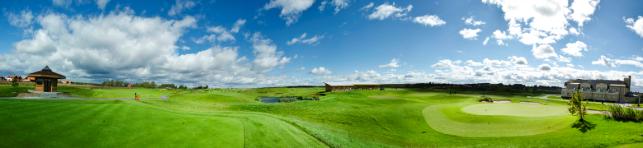 ПримечанияРегистрационный взнос: Члены Клуба – 5 000 руб.; Гости Клуба – 8 000 руб. (включает питание и б/а напитки)Члены Клуба Завидово PGA National пользуются безусловным приоритетом при удовлетворении заявокЗаявки согласуются по мере поступления, с приоритетом для заявок, поступивших ранее другихИгрок несет персональную ответственность за точность сведений относительно своего гандикапаКлуб вправе отказать в удовлетворении заявки без объяснения причинNoteRegistration fee:Club members – 5 000 Rub. Club Guests – 8 000 Rub. (Including meals & non-alcoholic drinks)Priority is given to Members of Zavidovo PGA NationalApplications are satisfied on a first come first served basisThe player is personally responsible for the accuracy of the information on his/her handicapThe club has the right to refuse application without explanationФИО/NameТелефон/TelephoneE-mailДата заявки/Date of applicationЗначение точного гандикапа/ Exact HCPГольф-кары предоставляются только при наличии действующего медицинского свидетельства / Golf carts only permitted on provision of valid medical certificate 